ПРАВИТЕЛЬСТВО РЕСПУБЛИКИ АЛТАЙ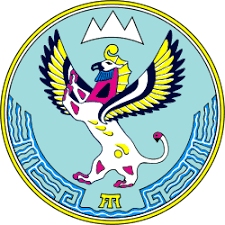 СВОДНЫЙ ДОКЛАДо результатах мониторинга эффективности деятельности органов местного самоуправления городского округа и муниципальных районов в Республике Алтайза 2021 годг. Горно-Алтайск2022 г.Общие сведения о Республике АлтайАдминистративно-территориальное устройство Субъект Российской Федерации, входит в состав Сибирского федерального округа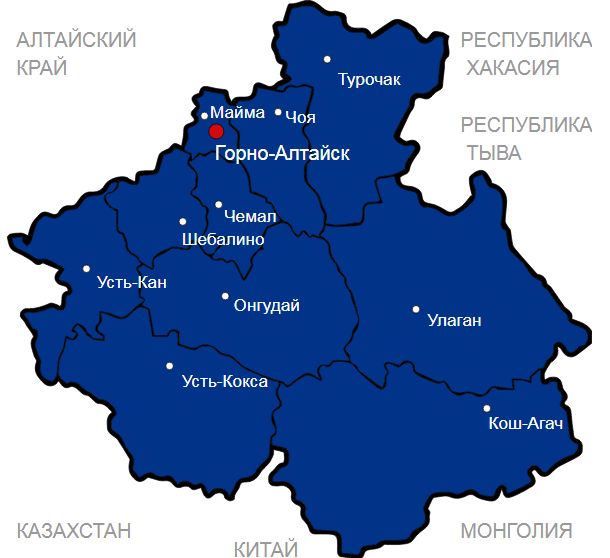 Образование 1 июня 1922 года образована Ойротская автономная область в составе Алтайского края; с мая 1992 года преобразована в Республику Горный Алтай; с 12 декабря 1993 года – Республика АлтайТерритория – 92,903 тыс. км2Численность постоянного населения 
на 1 января 2022 года – 221,559 тыс. человекПлотность населения – 2,4 чел. на 1 км2Административный центр– город Горно-Алтайск, население на 1 января 2022 года - 64,558 тыс. человекАдминистративно-территориальное деление: 102 муниципальных образования, в том числе 
1 городской округ (г. Горно-Алтайск), 10 муниципальных районов (Кош-Агачский, Майминский, Онгудайский, Турочакский, Улаганский, Усть-Канский, Усть-Коксинский, Чемальский, Чойский и Шебалинский) и 91 сельское поселение.РАЗДЕЛ I. ОРГАНИЗАЦИЯ ПРАВИТЕЛЬСТВОМ РЕСПУБЛИКИ АЛТАЙ РЕАЛИЗАЦИИ УКАЗА ПРЕЗИДЕНТА РОССИЙСКОЙ ФЕДЕРАЦИИ ОТ 28 АПРЕЛЯ 2008 ГОДА № 607 «ОБ ОЦЕНКЕ ЭФФЕКТИВНОСТИ ДЕЯТЕЛЬНОСТИ ОРГАНОВ МЕСТНОГО САМОУПРАВЛЕНИЯ ГОРОДСКИХ ОКРУГОВ И МУНИЦИПАЛЬНЫХ РАЙОНОВ»В целях реализации Указа Президента Российской Федерации от 28 апреля 2008 года № 607 «Об оценке эффективности деятельности органов местного самоуправления городских округов и муниципальных районов» в Республике Алтай организована работа по проведению оценки эффективности деятельности органов местного самоуправления городского округа и муниципальных районов в Республике Алтай в рамках региональной нормативной правовой базы:Указ Главы Республики Алтай, Председателя Правительства Республики Алтай 17 апреля 2013 г. № 105-у «Об утверждении порядка предоставления грантов муниципальным образованиям в Республике Алтай в целях поощрения достижения наилучших значений показателей эффективности деятельности органов местного самоуправления городского округа и муниципальных районов в Республике Алтай»;постановление Правительства Республики Алтай от 17 апреля 2013 г. № 103 «Об утверждении Порядка подготовки Сводного доклада Республики Алтай о результатах мониторинга эффективности деятельности органов местного самоуправления городского округа и муниципальных районов в Республике Алтай и признании утратившими силу некоторых постановлений Правительства Республики Алтай»;распоряжение Правительства Республики Алтай от 11 марта 2016 года № 104-р «Об утверждении Плана мероприятий согласования значений показателей для оценки эффективности деятельности органов местного самоуправления муниципальных районов и городского округа в Республике Алтай и признании утратившим силу распоряжения Правительства Республики Алтай от 18 марта 2015 года № 114-р».Сводный доклад представляет собой анализ показателей для оценки эффективности деятельности органов местного самоуправления городского округа и муниципальных районов в Республике Алтай за 2021 год.В качестве исходных данных для проведения мониторинга эффективности деятельности органов местного самоуправления использовались официальные данные, представленные в докладах глав муниципальных районов и городского округа в Республике Алтай о достигнутых значениях показателей для оценки эффективности деятельности органов местного самоуправления городского округа и муниципальных районов в Республике Алтай за отчетный год и их планируемых значениях на 3-летний период. Источниками информации для указанных докладов являлись данные, представленные органами местного самоуправления, исполнительными органами государственной власти республики, Управлением Федеральной службы государственной статистики по Алтайскому краю и Республике Алтай (далее – Алтайкрайстат), результаты опросов населения, а также данные ведомственной статистики муниципальных образований.Итоги оценки эффективности деятельности органов местного самоуправления городского округа и муниципальных районов в Республике Алтай определены по 13 разделам: развитие малого и среднего предпринимательства, инвестиции, сельское хозяйство, дорожное хозяйство и транспорт, доходы населения, дошкольное образование, общее и дополнительное образование, культура, физическая культура и спорт, жилищное строительство и обеспечение граждан жильем, жилищно-коммунальное хозяйство, организация муниципального управления, энергосбережение и повышение энергетической эффективности.РАЗДЕЛ II. РЕЗУЛЬТАТЫ МОНИТОРИНГА ЭФФЕКТИВНОСТИ ДЕЯТЕЛЬНОСТИ ОРГАНОВ МЕСТНОГО САМОУПРАВЛЕНИЯ ГОРОДСКОГО ОКРУГА И МУНИЦИПАЛЬНЫХ РАЙОНОВ В РЕСПУБЛИКЕ АЛТАЙ1. Экономическое развитиеВ отчетном периоде положительные тенденции в социально-экономическом развитии Республики Алтай наблюдались по объемам промышленного производства, уровню жилищного строительства, доходов населения, обороту розничной торговли, показателям, характеризующим ситуацию на рынке труда. Вместе с тем отмечены снижение объемов производства продукции сельского хозяйства, строительных работ, рост потребительских цен.Формирование эффективной инфраструктуры поддержки предпринимательства является одним из основных целевых ориентиров развития Республики Алтай, является важным стратегическим фактором, определяющим устойчивое развитие экономики, повышение доходов и обеспечение занятости населения.На конец 2021 года общее количество субъектов малого и среднего предпринимательства (далее – МСП) составило 8 235 единиц, в том числе           2 471 юридическое лицо, 5 764 индивидуальных предпринимателя. По сравнению с 2020 годом количество субъектов МСП увеличилось на 355 единиц или на 4,5%.Количество плательщиков налога на профессиональный доход, зарегистрированных и осуществляющих деятельность на территории Республики Алтай (самозанятых граждан), за 2021 год составило 3 647 чел. Рост количества самозанятых граждан за 2021 год составил (+) 2 851 чел.Численность занятых в сфере малого и среднего предпринимательства, включая индивидуальных предпринимателей и самозанятых граждан, в Республике Алтай на конец 2021 года составила 33 190 чел. Плановое значение данного показателя национального проекта «Малое и среднее предпринимательство» на 2021 год для Республики Алтай составляло 28 729 чел., план перевыполнен на (+) 15,5%. Регион вошел в десятку субъектов с динамикой достигнутых результатов выше 10%, что было отмечено на совещании у Первого заместителя Председателя Правительства Российской Федерации А.Р. Белоусова по вопросу совершенствования работы субъектов Российской Федерации по поддержке малого и среднего предпринимательства.Оборот малых и средних предприятий, включая микропредприятия за 2021 год составлял 51,1 млрд. руб., доля в общем обороте равна 36,9%. По сравнению с 2020 годом по данному показателю наблюдается снижение на 6,2 млрд. руб., что составило (-) 10,8%.   В общей структуре субъектов МСП наибольшую долю занимают предприятия розничной торговли (26,1%), предприятия, осуществляющие деятельность в области растениеводства и животноводства (18,2%), оптовой торговли (4,9%), транспорта (5,3%), а также предприятия, осуществляющие деятельность по предоставлению продуктов питания и напитков (3,8%), строительство зданий (3,8%) и деятельность по предоставлению мест для временного проживания (3,3%). Экономическая ситуация, связанная с неблагоприятной санитарно-эпидемиологической обстановкой, вызванной распространением коронавирусной инфекции (COVID-19), оказала влияние на бизнес, снизилась покупательская способность населения, возросли цены.В целях улучшения условий ведения предпринимательской деятельности на территории Республики Алтай продолжается работа по оказанию государственной финансовой поддержки, актуализации и принятию нормативных правовых документов.Минэкономразвития Республики Алтай в рамках проведения конкурсного отбора на предоставление субсидий субъектам МСП в 2021 году оказало финансовую поддержку за счет средств республиканского бюджета в сумме 14,3 млн. руб.  39 субъектам МСП и самозанятым, в том числе представлены:субсидии 29 СМСП на возмещение части затрат, связанных с приобретением оборудования в целях модернизации производства товаров (работ, услуг) на общую сумму 9,4 млн. руб.;субсидия 1 СМСП на возмещение части затрат, связанных с реализацией мероприятий по энергосбережению на общую сумму 0,1 млн. руб.;субсидии 9 СМСП на возмещение части затрат при приобретении оборудования по договорам лизинга на общую сумму 4,8 млн. руб.В рамках деятельности микрокредитной компании, некоммерческой организации «Фонд поддержки малого и среднего предпринимательства Республики Алтай» в 2021 году проведена работа по следующим направлениям:- микрофинансовая деятельность: субъектам МСП предоставлено 239 займов на 265 млн. руб., количество действующих микрозаймов на конец 2021 года составило 388 ед. на 270 млн. руб.; - деятельность по предоставлению гарантий и поручительств: в течение 2021 года выдано пять поручительств на 11 млн руб., сумма поддержанных кредитов - 20 млн 570 тыс. руб.В 2021 году МКК, НКО «Фонд поддержки малого и среднего предпринимательства Республики Алтай» выдано 239 займов на 265 млн. рублей. По сравнению с 2020 годом объем выданных займов увеличился на 35 млн. рублей (на (+) 12,8 %). За 2021 год заемщиками Фонда создано более 300 и сохранено около 4 тысяч рабочих мест, что в 3 раза больше по сравнению с 2020 годом.В 2021 году просматривается активность по привлечению заемных средств предпринимателями с Улаганского, Усть-Канского и Турочакского районов. Увеличение активности по привлечению заемных средств предпринимателями в таких районах, как в Усть-Канском и Турочакском районах, связано с открытием дополнительных офисов Фонда.Доля городских и районных субъектов МСП составила 22% и 78% соответственно. В 2021 году доля востребованности займа предпринимателями с районов Республики Алтай увеличилась на (+) 14%, в 2020 году доля городских и районных субъектов малого и среднего предпринимательства - 33% и 67% соответственно. На развитие промышленного потенциала, обеспечение производства конкурентоспособной промышленной продукции Региональным фондом развития промышленности выдано 8 займов на сумму 29,8 млн. рублей. Субъекты МСП, воспользовавшиеся займами промышленности- с Майминского, Улаганского, Шебалинского и Чойского районов. По состоянию на 1 января 2022 года в республике зарегистрировано 8235 субъектов малого и среднего бизнеса, в расчете на 10 тыс. чел. населения данный показатель в среднем по республике составил 372,2 ед.На протяжении более 6 лет сохраняется лидерство по концентрации числа субъектов МСП (в расчете на 
10 тыс. чел. населения) у г. Горно-Алтайск (441,6 ед.). Наряду с городским округом в тройку лидеров вошли Майминский (385,6 ед.) и Онгудайский (381,1 ед.) районы. Самое низкое значение данного показателя отмечено в Улаганском (250,2 ед.) и Чойском районах (253,4 ед.).При оценке эффективности деятельности органов местного самоуправления за 2021 год были использованы данные Управления Федеральной службы государственной статистики по Алтайскому краю и Республике Алтай.По результатам сплошного федерального статистического наблюдения за деятельностью субъектов малого и среднего предпринимательства в 2015 году в Республике Алтай на долю МСП приходилось 14,2% работников всех предприятий и организаций республики, т.е. каждый четвертый работающий. В разрезе муниципальных образований доля среднесписочной численности работников (без внешних совместителей) малых и средних предприятий в среднесписочной численности работников (без внешних совместителей) всех предприятий и организаций варьируется от 1,3% (Улаганский район) до 22,0% (Усть-Коксинский район). Средний показатель по республике составил 13,9%. Кроме Улаганского района, низкий показатель отмечен в Кош-Агачском (2,8%) и Онгудайском районах (9,7%), что значительно ниже среднего показателя по республике (13,96 %). По информации Росстата объем инвестиций по полному кругу организаций за 2021 год составил 15,2 млрд. рублей (за 2020 год – 13,3 млрд. рублей), рост в сопоставимых ценах составил (+) 2,8 %.Объем инвестиций в основной капитал по крупным и средним организациям за 2021 год составил 8279,0 млн. рублей или 103,4 % к предыдущего году в сопоставимых ценах.В структуре инвестиций бюджетные средства составили 3697,4 млн. рублей (44,7 % от общего объема инвестиций), из них за счет средств федерального бюджета - 2228,5 млн. рублей, консолидированного бюджета Республики Алтай – 1469,8 млн. рублей. Объем частных инвестиций составил 4581,5 млн. рублей (55,3 % от общего объема инвестиций).В разрезе видов экономической деятельности наибольшая доля инвестиций в основной капитал (по крупным и средним организациям) в отчетном периоде пришлась на следующие виды:деятельность в области культуры, спорта, организации досуга и развлечений (28,6 %);образование (13,7 %);транспортировка и хранение (12,3%);деятельность в области информации и связи (8,3%);деятельность в области здравоохранения и социальных услуг (7,6 %);государственное управление и обеспечение военной безопасности; социальное обеспечение (6,4 %);обеспечение электрической энергией, газом и паром, кондиционирование воздуха (4,9 %);деятельность профессиональная, научная и техническая (4,2 %);деятельность по операциям с недвижимым имуществом (3,3 %);водоснабжение, водоотведение, утилизация сбора и утилизации отходов (2,9 %);торговля оптовая и розничная, ремонт автотранспортных средств и мотоциклов (2,7 %).По отношению к 2015 году объем инвестиций в основной капитал вырос на 9,3%. Положительный темп роста частных инвестиций к 2020 году в текущих ценах продемонстрирован следующими районами:  Майминский– 308,3 %, г. Горно-Алтайск – 128,7 %; Шебалинский – 102,8 % и Кош-Агачский – 100,5 %. В данных районах в 2021 году реализовались следующие инвестиционные проекты за счет внебюджетных источников:в Майминском районе: - строительство объектов туристской инфраструктуры ВК «Манжерок»;   - строительство и реконструкция объектов электроэнергетики филиала ПАО «Россети Сибирь»;- ООО «Алтай Резорт»;- строительство спортивной базы хоккейного клуба «Ак Барс» (ООО «СКП «Татнефть-Ак Барс»);в г. Горно-Алтайске: - строительство и реконструкция объектов сотовой связи (ПАО «МТС»);- строительство и реконструкция объектов ПАО «Ростелеком»;- газификация Республики Алтай (ООО «Газпром инвестгазификация»);в Шебалинском районе: строительство, реконструкция и модернизация высоковольтных линий, технологическое присоединение (ПАО «Россети Сибирь»);      приобретение техники и перевод поголовья скота в основное стадо (ФГБНУ ФАНЦА «Опытная станция» Алтайское экспериментальное хозяйство»);Объем внебюджетных инвестиций в основной капитал в расчете на душу населения по Республике Алтай (по кругу крупных и средних предприятий) составил – 20,7 тыс. руб. (на 01.01.2021 г. – 22,088 тыс. руб., снижение на 6,2 %). Наибольшие значения показателя сложились в Майминском (80,5 тыс. руб.), Чемальском (52,2 тыс. рублей). В остальных муниципальных образованиях показатель составил менее 7,0 тыс. рублей на душу населения.В разрезе муниципальных образований лидерами по значениям показателя стали Майминский район (80,5 тыс. руб.), г. Горно-Алтайск (21,7 тыс. руб.) и Онгудайский район (6,96 тыс. руб.). Наименьшие значения показателя сложились в Кош-Агачском (0,88 тыс.руб.), Турочакском (1,56 тыс.руб.), Улаганском (1,6 тыс.руб.), Усть-Канском (1,75 тыс.руб.) и Чойском (1,7 тыс. руб.) районах.Положительная динамика показателя достигнута в Майминском (рост в 3,1 раза %) и Шебалинском (на (+) 2,7%) районах, г. Горно-Алтайске (на (+) 28,6%). В остальных районах наблюдается отрицательная динамика: наибольшее падение объема сложилось в Улаганском (на (-) 63,6 %), Усть-Коксинском (на (-) 54,6 %) и Онгудайском (на (-) 47,6%) районах.В 2022 году планируется продолжение реализации ряда частных проектов, которые реализовывались в 2021 году, а также новые проекты, в том числе:строительство объектов туристской инфраструктуры (ООО «ВК «Манжерок», ООО «Алтай Виладж», ООО «Рекреационный комплекс «Катунь»);строительство объектов на территории природно-оздоровительного комплекса «Алтай Резорт» (ООО «Алтай Резорт»);строительство и реконструкция объектов сотовой связи (ПАО «МТС», ПАО «Ростелеком»);подготовка проектно-сметной документации на строительство сооружений и приобретение оборудования «Аэропорт г. Горно-Алтайск»        (АО «Аэропорт Горно-Алтайск»);подготовка проектно-сметной документации на строительство жилищных инфраструктурных объектов (ООО «Алтай Туу РА»).Общая площадь земельных участков, являющихся объектами налогообложения земельным налогом, на 1 января 2022 года в целом по республике составила 1813,65 тыс. га, в сравнении с аналогичным периодом 2020 года увеличилась на 0,6 %. Доля площади земельных участков, являющихся объектами налогообложения земельным налогом, в общей площади территории городского округа (муниципального района) увеличилась на 0,1 п.п. и составила 19,78 % Сложившиеся изменения обусловлены предоставлением земель в аренду, переоформлением права постоянного  (бессрочного) пользования на право аренды, а также в связи с уменьшением количества приобретений права собственности на земельные участки, находящиеся в аренде, после окончания строительства объектов.Наибольшая доля налогооблагаемых земельным налогом земель в общей площади муниципального образования традиционно приходится на г. Горно-Алтайск (76,4 %) и Шебалинский район (63,9 %). Наименьшая доля отмечена в Чойском (6,1%), Турочакском (9,8%) районах.В 2021 году в сфере сельского хозяйства значение показателя «доля прибыльных сельскохозяйственных организаций в общем их числе» составило 93,4 %. Общее количество предприятий агропромышленного комплекса Республики Алтай, получивших государственную поддержку, в 2021 году составило 76 ед., с общим объемом полученной государственной поддержки 358,9 млн. рублей, из них 71 предприятие завершило финансовый год с прибылью (в 2020 году 81 предприятие получило государственную поддержку).Увеличение количества получателей государственной поддержки -  сельскохозяйственных организаций по сравнению с 2020 годом отмечено в Усть-Коксинском, Турочакском и Шебалинском районах.Доля прибыльных сельскохозяйственных организаций составила 100 % в следующих муниципальных образованиях: Кош-Агачском, Майминском, Турачакском, Улаганском, Чемальском и Чойском районах.Доля прибыльных сельскохозяйственных организаций по сравнению с 2020 годом снизилась на 1,6 п.п. за счет увеличения доли хозяйств, завершивших год с убытком, в Усть-Канском, Усть-Коксинском, Онгудайском и Шебалинском районах.В прогнозируемом периоде предполагается увеличение показателя за счет создания и улучшения финансово-хозяйственной деятельности сельхозтоваропроизводителей.Транспортный комплекс Республики Алтай представлен сетью автомобильных дорог и объектами воздушного транспорта.Сеть автомобильных дорог общего пользования в Республике Алтай представлена дорогами федерального, регионального и местного значения.	По состоянию на 01.01.2022 года на территории Республики Алтай располагаются автомобильные дороги общего пользования регионального значения -3351 км, из них 2773,377 км (79,2%) - дороги с твердым покрытием и 577,089 км (20,8%) – дороги с грунтовым покрытием.   На автомобильных дорогах общего пользования регионального значения Республики Алтай расположено 383 моста общей мощностью 9 287,148 п.м., из них капитальных - 214 шт. (6716,72 п.м.), деревянных 169 шт. (2570,428 п.м.).В целом по республике по показателю доля автомобильных дорог общего пользования местного значения, не отвечающих нормативным требованиям, в общей протяженности местных дорог в 2021 году составила 70,48 %. Данный показатель по сравнению с 2020 годом снизился. На ремонт дорог местного значения в 2021 году были выделены средства из федерального бюджета.Протяженность автомобильных дорог общего пользования местного значения на конец 2021 года составила 2939,8 км, из которых 2072,035 км не отвечающих нормативным требованиям. В разрезе муниципальных образований доля протяженности автомобильных дорог общего пользования местного значения, не отвечающих нормативным требованиям, в общей протяженности автомобильных дорог общего пользования местного значения по сравнению с 2020 годом увеличилась только в Турочакском районе за счет пересчета протяженности автомобильных дорог и в Улаганском районе в связи с постановкой на баланс ранее неучтенных (бесхозяйных) автомобильных дорог.Доля населения, проживающего в населенных пунктах, не имеющих регулярного автобусного и (или) железнодорожного сообщения с административным центром, в муниципальных образованиях за 2021 год увеличилась и составила 9,522% (2020 г. – 3,381%). Так, к примеру, в Улаганском районе рост показателя (негативная динамика) обусловлен ростом численности населения населенных пунктов, не обеспеченных транспортным сообщением, а также закрыты маршруты «Балыктуюль–Улаган» и «Акташ-Улаган». На конец 2021 г. регулярные маршруты отсутствуют. Для повышения эффективности деятельности органов местного самоуправления городского округа и муниципальных районов в сфере развития дорожного хозяйства и транспорта планируется:- проведение инвентаризации автомобильных дорог общего пользования местного значения во всех населенных пунктах, для определения протяженности дорог уличной сети, внутрихозяйственных дорог с целью их оформления и постановки на баланс в органах местного самоуправления;- выделение бюджетных ассигнований на цели модернизации, реконструкции, технического обслуживания, а также сохранения и развития сети автомобильных дорог общего пользования.В рамках реализации Указа Президента Российской Федерации 
от 7 мая 2012 года № 597 «О мероприятиях по реализации государственной социальной политики» продолжается тенденция роста среднемесячной номинальной начисленной заработной платы. При этом сохраняется значительная дифференциация заработной платы между районами республики.Среднемесячная номинальная начисленная заработная плата работников крупных и средних предприятий и некоммерческих организаций за 2021 год возросла к соответствующему периоду 2020 года на 5,6 % и составила    41247,3 руб. Выше среднего уровня размер номинальной начисленной заработной платы данной категории работников в 2021 году сложился в 3 муниципальных образованиях: в г. Горно-Алтайске (48315,7 руб.), Кош-Агачском (46705 руб.) и Улаганском (44285,4 руб.) районах. Наибольший прирост заработной платы достигнут в Майминском и Турочакском районах (+10,1 % и +7,2 % соответственно). Самые низкие приросты отмечены в Улаганском, Онгудайском и Кош-Агачском районах (+3,9 %, +5,4 %, +5,4 % соответственно).Самый низкий уровень заработной платы сложился в Усть-Коксинском (29242,2 руб.), Усть-Канском (30302,3 руб.) и Онгудайском районах (30755,9 руб.).Планируется увеличение среднемесячной заработной платы работников крупных и средних предприятий и некоммерческих организаций в фактических ценах в связи с прогнозируемым увеличением минимального размера оплаты труда в Российской Федерации. Среднемесячная заработная плата крупных и средних предприятий и некоммерческих организаций в республике (без субъектов малого предпринимательства) по итогам 2021 года обеспечивала 3,67 величины прожиточного минимума населения в трудоспособном возрасте (в 2019 году – 3,4, в 2020 г. – 3,5), которая за 2021 год сложилась на уровне 11 252 руб.Среднемесячная номинальная начисленная заработная плата работников муниципальных дошкольных учреждений по итогам 2021 г. сложилась на уровне 30428,3 руб. или 107,8 % к уровню 2020 г. (28218 руб.).Рост данного показателя связан с увеличением минимального размера оплаты труда в 2021 году, а также повышением оплаты труда педагогических работников, указанных учреждений в рамках исполнения Указа Президента Российской Федерации от 7 мая 2012 г.  № 597.Наибольшее по республике значение по данному показателю отмечено в 3 муниципальных образованиях: Кош-Агачском (37087,0 руб.) и Улаганском (32701,7 руб.) районах, г. Горно-Алтайске (30641,3 руб.). Наименьшие значения сложились в Онгудайском (19 960,3 руб.) и Усть-Канском (22308,8 руб.) районах.Среднемесячная номинальная начисленная заработная плата работников муниципальных общеобразовательных учреждений за 2021 год сложилась на уровне 33458,4 рублей или рост на (+) 1% к уровню 2020 года (33110,0 руб.).Рост данного показателя связан с увеличением минимального размера оплаты труда в 2021 году, а также повышением оплаты труда педагогических работников указанных учреждений в рамках исполнения Указа Президента Российской Федерации от 7 мая 2012 г. № 597 и выплатами за классное руководство из федерального бюджета.Наибольшее по республике значение по данному показателю отмечено в 4 муниципальных образованиях: Кош-Агачском районе (44379,5 руб.), г. Горно-Алтайске – 41999,8 руб., Улаганском (41648,5 руб.) и Майминском (37313,2 руб.) районах. Наименьшие значения сложились в Онгудайском (26630,7 руб.) и Усть-Канском (26756,3 руб.) районах. Среднемесячная номинальная начисленная заработная плата учителей муниципальных общеобразовательных учреждений в 2021 году составила 34201,9 руб. или 108,5% к уровню 2020 года (31525,7 руб.). Рост данного показателя связан с увеличением минимального размера оплаты труда в 2021 году, а также повышением оплаты труда педагогических работников указанных учреждений в рамках исполнения Указа Президента Российской Федерации от 7 мая 2012 г. № 597 и выплатами за классное руководство из федерального бюджета.Наибольшее по республике значение по данному показателю отмечено в 3 муниципальных образованиях: Кош-Агачском (51 857,7 руб.) и Улаганском (44901,0 руб.) районах, г. Горно-Алтайске (40606,78 руб.). Наименьшие значения сложились в Усть-Канском (32716 руб.) и Онгудайском (32450,6 руб.) районах. Среднемесячная начисленная заработная плата муниципальных учреждений культуры и искусства за 2021 год составила 35147 руб., что выше уровня 2020 года на (+)14,3%. Наибольший уровень заработной платы в сфере культуры отмечен в Кош-Агачском (46788,3 руб.) и Турочакском (3992,7 руб.) районах.За 2021 год среднемесячная заработная плата тренеров составила 33288,0 руб., темп роста средней заработной платы за 2021 год по отношению к 2020 году составил 108,2 % (2020 г.- 30757,8 рублей).Среднемесячная заработная плата муниципальных учреждений физической культуры и спорта за 2021 год составила 31307,4 руб.Наибольший уровень среднемесячной номинальной начисленной заработной платы работников муниципальных учреждений физической культуры и спорта в 2021 году сложился в Майминском районе (35323,46 руб.) и г. Горно-Алтайске (33954,9 руб.).Статистические данные по Онгудайскому, Усть-Канскому, Усть-Коксинскому и Шебалинскому районам за 2021 год не приведены в целях обеспечения конфиденциальности первичных статистических данных, полученных от организаций, в соответствии с Федеральным законом от 29 ноября 2007 года № 282-ФЗ.Наименьший уровень заработной платы демонстрирует Турочакский район (25232,18 руб.).2. Дошкольное образованиеПо состоянию на 01.01.2022 года в Республике Алтай функционировали 166 образовательных организаций, предоставляющих услуги дошкольного образования, из них 148 муниципальных дошкольных образовательных организаций, 2 государственных организации, 16 негосударственных организаций.Общая численность воспитанников муниципальных организаций, осуществляющих образовательную деятельность по образовательным программам дошкольного образования, уменьшилась на (-) 3,4 % к уровню прошлого года (14331 воспитанник) и составила 13843 воспитанника.Численность детей, в возрасте от 1 до 6 лет, получающих дошкольную образовательную услугу, составила 9696 воспитанников, что ниже уровня 2020 года на (-) 0,4% (2020 год - 9736 воспитанников). Доля детей в возрасте от 1 до 6 лет, получающих дошкольную образовательную услугу в муниципальных общеобразовательных организациях, снизилась в Усть-Коксинском – 53,4% (2020 г. – 56,0%), Онгудайском – 56,5% (2020 г. – 64,9%), Кош-Агачском – 25,2% (2020 г. – 41,0%), Турочакском – 48,5% (2020 г. – 52,6%), Улаганском – 34,5% (2020 г. - 45%) районах.Рост показателя отмечен в Майминском – на (+) 3,8% (факт 2021 г. -51,8%), Шебалинском – на (+) 1,6% (51,6%), Чойском – на 3,7% (51,8%), Усть-Канском – на (+) 13,6 % (57,8%) районах и в г. Горно-Алтайске – на (+) 4,7% (50,9%).В соответствии с Указами Президента Российской Федерации о мерах по реализации государственной политики в области образования и науки и мероприятиях по реализации государственной социальной политики за отчетный период проведена работа по обеспечению доступности дошкольного образования для детей в возрасте от трех до семи лет. В рамках реализации национального проекта «Демография», в период с 2019 по 2021 годы на территории Республики Алтай по состоянию на 1 января 2022 года введены 8 детских садов.В 2021 году численность детей в возрасте от 1 до 6 лет, состоящих                     на учете для определения в муниципальные дошкольные образовательные учреждения, составила 2261 чел. Наиболее низкие значения по данному показателю достигли муниципальные образования: Чойский (0,73 %), Кош-Агачский (1,23 %), Турочакский (2,16 %) и Усть-Канский (3,50 %) районы. Наиболее высокая очередность на определение в муниципальные детские сады сохранена в г. Горно-Алтайск (22,96 %), Майминском (20,95 %) и Чемальском (11,75 %) районах. С целью ликвидации очередности детей в данной возрастной группе создаются семейные группы, группы кратковременного пребывания, увеличено количество мест в детских садах за счет эффективного использования имеющихся помещений, осуществляется поддержка негосударственных дошкольных организаций. Данные мероприятия реализуются в рамках программы «Создание в Республике Алтай дополнительных мест для детей в возрасте от двух месяцев до трех лет в образовательных организациях, осуществляющих образовательную деятельность по образовательным программам», утвержденной распоряжением Правительства Республики Алтай от 16 апреля 2018 года № 195-р.В плановом периоде 2022-2023 годов ожидается продолжение строительно-ремонтных работ помещений муниципальных дошкольных образовательных учреждений, открытие дополнительных групп и групп кратковременного пребывания в дошкольных образовательных учреждениях, а также строительство новых муниципальных дошкольных образовательных учреждений в рамках реализации национального проекта «Демография».На 01.01.2022 года в Республике Алтай 35 зданий муниципальных дошкольных образовательных учреждений требуют проведение капитального ремонта или находятся в аварийном состоянии. Доля данных муниципальных дошкольных образовательных учреждений составила 24,6 % от общего количества муниципальных детских садов.Высокая доля муниципальных дошкольных образовательных учреждений, здания которых требуют капитального ремонта, отмечена 
в Усть-Канском районе – 61,5% и Улаганском районе - 55,6%, в частности:в Усть-Канском районе из 13 муниципальных дошкольных образовательных учреждений 8 учреждений находятся в аварийном состоянии или требуют капитального ремонта;в Улаганском районе из 9 муниципальных дошкольных образовательных учреждений 5 учреждений находятся в аварийном состоянии или требуют капитального ремонта.Наиболее положительная ситуация с долей муниципальных детских садов, требующих капитального ремонта, отмечается Майминском (11,76%) и Онгудайском (12,5%) районах, в частности в Онгудайском районе требуется строительство двух зданий детских садов «Веселый городок» (село Онгудай) и «Теремок» (село Теньга). 3. Общее и дополнительное образованиеСистема муниципального общего образования представлена 
137 общеобразовательными организациями, имеющими статус юридического лица, реализующими программы начального общего, основного общего и среднего общего образования (без вечерних (сменных) общеобразовательных организаций), образовательный процесс в которых организован в 180 зданиях (с учетом филиалов).Общая численность обучающихся в муниципальных общеобразовательных учреждениях Республики Алтай на 1 сентября 2021 года составила 37837 чел.В сравнении с 2020 годом численность обучающихся возросла на 864 чел. или на 2,3 %. Наибольшее увеличение числа обучающихся наблюдается в Улаганском (на 4,7 %), Майминском (на 2,7 %) и Усть-Канском (на 2,5 %) районах. Государственная итоговая аттестация по образовательным программам среднего общего образования в форме единого государственного экзамена и в форме государственного выпускного экзамена в Республике Алтай проводится в соответствии с Порядком проведения государственной итоговой аттестации по образовательным программам среднего общего образования, утвержденным совместным приказом от 7 ноября 2018 года Министерства просвещения России № 190, Рособрнадзора № 1512.В 2021 году количество выпускников муниципальных общеобразовательных учреждений составило 1287 чел., из них прошли промежуточную аттестацию и получили аттестат о среднем общем образовании 1260 выпускников. Таким образом, доля выпускников муниципальных общеобразовательных учреждений, не получивших аттестат о среднем общем образовании составила 2,25 % в общей численности выпускников муниципальных общеобразовательных учреждений.В Республике Алтай из общего количества муниципальных общеобразовательных организаций 82 ед. соответствуют основным требованиям современных условий обучения (наличие библиотеки, оборудованной столовой, благоустройство и т.п.), что составило 59,8 %. На положительную динамику повлияло проведение капитальных ремонтов общеобразовательных учреждений Усть-Коксинского района (МБОУ «Абайская ООШ», филиал «Кучерлинская НОШ» МБОУ «Тюнгурская ООШ»). Наибольшая доля общеобразовательных учреждений, соответствующих современным требованиям, отмечена в Чойском (85,7 %), Майминском (81,2 %) и Усть-Канском (73,3 %) районах.Самый низкий уровень показателя зафиксирован в Улаганском районе (27,27%) – всего 3 общеобразовательные организации соответствуют современным требованиям: МБОУ «Акташская СОШ», МБОУ «Улаганская СОШ», МБОУ «Паспартинская СОШ».В плановом периоде ожидается улучшение показателя в связи со строительством новых общеобразовательных учреждений в рамках реализации национального проекта «Образование» во исполнение Указа Президента Российской Федерации от 7 мая 2018 года № 204.Муниципальные образовательные организации, здания которых требуют капитального ремонта, наблюдаются во всех муниципальных образованиях, и их доля в общем количестве муниципальных общеобразовательных организаций по республике составляет 64,2 %.  Наибольшая доля зданий, находящихся в аварийном состоянии или требующих капитального ремонта, наблюдается в Улаганском районе – 90,9 % (10 организаций требуют ремонта), Онгудайском районе – 83,3 % 
(10 организаций) и Шебалинском районе – 78,6 % (11 организаций); наименьшая – в Чемальском районе – 18,2 % (2 организациям требуется ремонт).В плановом периоде ожидается улучшение показателя за счет проведения капитальных ремонтов общеобразовательных организаций.В 2021 году в 62 муниципальных общеобразовательных школах велось обучение во вторую смену. Численность обучающихся дневных муниципальных общеобразовательных учреждений, занимающихся во вторую смену, составила 11639 чел., что на 552 чел. меньше, чем в 2020 году (12191 чел.). Доля детей, обучающихся во вторую смену, составила 30,99 % от общей численности обучающихся.Уменьшение показателя связано с введением новых мест в г. Горно-Алтайске. В то же время показатель остается на довольно высоком уровне, что за отчетный период связано с рекомендациями контролирующих органов в связи с ограничительными мероприятиями по противодействию распространения коронавируса. Наибольшая доля обучающихся в муниципальных общеобразовательных учреждениях, занимающихся во вторую смену, в общей численности обучающихся в этих учреждениях отмечается в г. Горно-Алтайске (37,9%), Шебалинском (36,3%) и Майминском (36,1%) районах. Наименьшее значение показателя отмечено в Усть-Канском (6,1%) и Чойском районах (9,3%).   В 2021 году в сравнении с 2020 годом расходы бюджета муниципального образования на общее образование в расчете на 1 обучающегося снизились на 1,5% и составили 32,6 тыс. руб. (в 2020 году – 33,1 тыс. руб.).Среди муниципальных образований наибольшее значение отмечено в Улаганском (60 тыс. руб.) и Кош-Агачском (54,7 тыс. руб.) районах. Наименьшее значение показателя в г. Горно-Алтайске (14,57 тыс. руб.) и Майминском районе (21,64 тыс. руб.). Наибольший прирост наблюдается в Турочакском районе (126,7%, в 2021 году – 43,2 тыс. руб., в 2020 году – 34,01 тыс. руб.). Сокращение расходов наблюдается в Чойском районе (82,4 % 2021 года, в 2021 году – 48,9 тыс. руб., в 2020 году – 59,3 тыс. руб.).На основании данных выгрузки из Единой автоматизированной информационной системы сбора и анализа данных по учреждениям, программам, мероприятиям дополнительного образования и основным статистическим показателям охвата детей дополнительным образованием в субъектах Российской Федерации (далее – ЕАИС ДО) в Республике Алтай в 2021 году охвачены услугами дополнительного образования 42,1%.В Республике Алтай функционирует информационная система «Навигатор дополнительного образования детей в Республике Алтай» (далее – ИС «Навигатор»), являющийся удобным каталогом всех программ дополнительного образования, в котором размещена информация для детей, родителей (законных представителей) о различных кружках и секциях.В Навигаторе в 2021 году зарегистрировано 324 образовательных организаций, 2655 дополнительных общеобразовательных программ (кружки, секции, клубы), в том числе:- технической направленности – 166;  - естественнонаучной направленности – 302;- социально-гуманитарной направленности – 621;- художественной направленности – 806;- физкультурно-спортивной направленности - 642;- туристско-краеведческой направленности – 118.Плановый показатель на конец 2022 года по охвату детей в возрасте от 5 до 18 лет дополнительным образованием составляет 77 %.Ухудшение показателя отмечено в Турочакском (уменьшение на 6,2 процентных пункта), Усть-Канском (уменьшение на 6,19 п.п.) и Шебалинском (уменьшение на 4,31 п.п.) районах. В остальных муниципальных образованиях отмечен рост показателя.Наиболее четко и налажено ведется работа в Чойском районе (удельный вес детей составил 98,57 %). Также высока доля детей, получающих услуги по дополнительному образованию в организациях различной организационно-правовой формы и формы собственности в городе Горно-Алтайск (87,23 %), Онгудайском (84,71 %), Майминском (82,75 %), Улаганском (80,71 %) районах.4. КультураСеть учреждений культуры и искусства Республики Алтай в 2021 году представлена: 157 общедоступными библиотеками, из них 155 являются муниципальными учреждениями, в том числе 152 в сельской местности;191 учреждением культурно-досугового типа, из них 190 являются муниципальными учреждениями, в том числе 189 находятся в сельской местности;9 музеями, из них в сельской местности расположены 8 музеев;БУ РА «Национальный драматический театр имени П.В. Кучияк»;АУ РА «Государственный национальный театр танца и песни «Алтам»;АУ РА «Государственная филармония»;БУ РА «Государственный оркестр Главы Республики Алтай». В результате мониторинга оценки эффективности деятельности органов местного самоуправления городского округа и муниципальных районов по Республике Алтай в сфере культуры выявлены следующие уровни фактической обеспеченности учреждениями культуры от нормативной потребности:1) клубами и учреждениями клубного типа:	Общее количество учреждений культурно-досугового типа по состоянию на 01.01.2022 г. составляет 191 учреждение. Общее количество зрительских мест в учреждениях культуры муниципальных образований Республики Алтай за 2021 год составило 17 568 ед., что больше на 4,3 % по отношению к предшествующему году. Увеличение связано с тем, что в 2021 году были построены и отремонтированы сельские дома культуры: завершено строительство дома культуры на 150 мест в селе Новый Бельтир Кош-Агачского района; проведен капитальный ремонт домов культуры в селах Катанда Усть-Коксинского района, Хабаровка Онгудайского района, капитальный ремонт крыши Центра культуры в селе Майма.	Нормативная потребность в зрительских местах в клубах и учреждениях клубного типа составила 19 152 ед. Значение рассчитано согласно методическим рекомендациям Министерства культуры Российской Федерации, утвержденным распоряжением от 2 августа 2017 года № Р-965. Для расчета данного показателя используются данные по численности населения по сельским поселениям. Превышение фактической обеспеченности над нормативной потребностью отмечено в Турочакском районе (126,4%), вместе с тем, в данном районе наблюдается большая потребность в капитальном ремонте и строительстве учреждений культуры в связи с износом зданий. Значительное недостижение данного показателя отмечено в Кош-Агачском (75,8 %), Улаганском (60,7 %), Чойском (70,1 %) и Майминском (82,3 %) районах.Уровень фактической обеспеченности учреждениями культуры - клубами и учреждениями клубного типа - от нормативной потребности за 2021 г. составил 91,7 %. Увеличение показателя по сравнению с 2020 г. составил 3,8 процентных пункта. Выполнение данного показателя на уровне 100 % планируется путем ввода в эксплуатацию новых объектов, проведения ремонта зданий учреждений клубного типа и увеличения числа зрительских мест (ввод в эксплуатацию сельского дома  культуры в селе Ускуч Чойского района, капитальный ремонт сельского дома культуры в с. Черный Ануй Усть-Канского района; строительство домов культуры в селах: Сугаш Усть-Коксинского района, Ело Онгудайского района, Бешпельтир Чемальского района, Уймень и Каракокша Чойского района; строительство сельского клуба в селах Аюла Чемальского района и Верх-Апшуяхта Шебалинского района).2) библиотеками:Количество библиотек в 2021 году составило 157 ед. Нормативная потребность в библиотеках составила 160 ед. Данный показатель был рассчитан на основании методических рекомендаций по развитию сети организаций культуры и обеспеченности населения услугами культуры Республики Алтай, утвержденных приказом Министерства культуры Республики Алтай от 21 сентября 2017 г № 251-п. На основании вышеизложенного уровень фактической обеспеченности библиотеками за 2021 г. составил 98,1 %. В 2021 году увеличение показателя связано также с созданием модельных библиотек (ремонт, оснащение) в следующих муниципальных образованиях: МО «Город Горно-Алтайск», МО «Майминский район», МО «Чойский район». Выполнение данного показателя на уровне 100 % планируется путем ввода в эксплуатацию новых объектов, проведения ремонта зданий муниципальных библиотек, а также увеличения числа модельных библиотек (проведение капитального ремонта Онгудайской центрально межпоселенческой библиотеки в 2022 году и др.).Превышение фактической обеспеченности над нормативной потребностью отмечено только в Чемальском районе (на (+) 25,0 %), где имеется 15 библиотек при нормативной потребности 12 ед. В г. Горно-Алтайске, Кош-Агачском, Майминском, Онгудайском, Турочакском и Улаганском районах отмечена 100,0% обеспеченность библиотеками. Наименьшая обеспеченность библиотеками наблюдается в Усть-Коксинском районе - 86,36 %;3) парками культуры и отдыха – 100%:Количество парков культуры и отдыха за 2021 год составило 3 ед. Нормативная потребность в парках культуры и отдыха составляет 3 ед. Уровень фактической обеспеченности учреждениями культуры в городском округе (муниципальном районе) от нормативной потребности парками культуры и отдыха по Республике Алтай был рассчитан на основании методических рекомендаций по развитию сети организаций культуры и обеспеченности населения услугами культуры Республики Алтай утвержденных приказом Министерства культуры Республики Алтай от 21 сентября 2017 г.  №251-п и составил 100 %. При наличии потребности в парках культуры и отдыха в населенных пунктах с количеством жителей менее 30 тыс. чел. количество парков и условия их создания утверждаются в нормативах градостроительного проектирования органов местного самоуправления за счет собственных средств. Согласно данному пункту в с. Усть-Кан Усть-Канского района числится парк культуры и отдыха.Фактическое наличие парков культуры и отдыха имеется только в г. Горно-Алтайске (Городской парк культуры и отдыха и Сквер Семьи) и с. Усть-Кан Усть-Канского района. В данных муниципальных образованиях обеспеченность парками культуры и отдыха составляет 100,0%.Одной из наиболее значимых проблем в деятельности учреждений культуры муниципального образования является износ материально-технической базы.  Доля муниципальных учреждений культуры, здания которых находятся в аварийном состоянии или требуют капитального ремонта, в общем количестве муниципальных учреждений культуры в 2021 году составила 29,3%.В 2021 году в рамках национального проекта «Культура» за счет средств федерального бюджета были капитально отремонтированы сельские дома культуры в с. Хабаровка Онгудайского района, с. Катанда Усть-Коксинского района, центр культуры в с. Майма Майминского района, построен сельский дом культуры с. Новый Бельтир Кош-Агачского района, а также за счет средств местного бюджета были проведены текущие ремонты сельских учреждений культуры.	На сегодняшний день на территории почти каждого муниципального образования Республики Алтай имеются здания, требующие капитального ремонта или строительства, в связи с аварийным состоянием зданий. Достижение 100 %-ной обеспеченности учреждениями культуры и искусства в муниципальных образованиях проблематично в связи с ограниченными возможностями консолидированного бюджета Республики Алтай, в частности в связи с отсутствием финансовых вложений в строительство новых объектов культуры. Выполнение данного показателя на уровне 100 % планируется путем ввода в эксплуатацию новых объектов, проведения капитального ремонта зданий учреждений культуры за счет средств субсидий федерального бюджета.	Проведена инвентаризация объектов культуры по всем муниципальным образованиям. На основании данных, предоставленных муниципальными образованиями, издан приказ Министерства культуры Республики Алтай от 20 декабря 2020 года №130-п «Об утверждении Плана мероприятий («дорожной карты») «Модернизация объектов культуры, требующих проведение капитального ремонта, строительства и реконструкции на 2021-2028 годы» (далее - Дорожная карта).  Согласно данной Дорожной карте, ведется подготовка документов по объектам культуры в целях изыскания финансовых средств на проведение работ по капитальному ремонту, реконструкции, строительству объектов культуры. По состоянию на 1 января 2022 года на территории Республики Алтай расположено 170 объектов культурного наследия регионального значения, включенных в единый государственный реестр объектов культурного наследия (памятников истории и культуры) народов Российской Федерации.Инспекцией по государственной охране объектов культурного наследия Республики Алтай проводится разъяснительная работа с муниципальными образованиями о необходимости оформления прав собственности на земельные участки и объекты культурного наследия.На территории Республики Алтай 2 объекта культурного наследия, находящихся в муниципальной собственности (из 35 объектов), требуют реставрации или консервации. Доля объектов, находящихся в муниципальной собственности и требующих консервации или реставрации, в общем количестве объектов культурного наследия, находящихся в муниципальной собственности, составила 5,7%. Администрацией города Горно-Алтайска оформлены права собственности на 5 объектов культурного наследия, включенных в единый государственный реестр объектов культурного наследия (памятников истории и культуры) народов Российской Федерации. Таким образом, в г. Горно-Алтайске на все объекты культурного наследия зарегистрированы права собственности. Из них один объект культурного наследия регионального значения, включенный в единый государственный реестр объектов культурного наследия (памятников истории и культуры) народов Российской Федерации, требует проведения ремонтно-реставрационных работ. Пользователем объекта «Здание магазина электротоваров» в г. Горно-Алтайске ведется разработка проектно-сметной документации для проведения ремонтно- реставрационных работ.На территории муниципального образования «Онгудайский район» в муниципальной собственности находится 3 объекта культурного наследия, из которых 1 объект (Ининский мост) требует проведения работ по консервации и реставрации. Таким образом, доля объектов культурного наследия, находящихся в муниципальной собственности и требующих консервации или реставрации, в общем количестве объектов культурного наследия, находящихся в муниципальной собственности, составила 33,33%.В муниципальных образованиях проводится работа по подготовке документов для регистрации прав собственности на объекты культурного наследия.5. Физическая культура и спортДеятельность органов местного самоуправления городского округа и муниципальных районов республики в области физической культуры и спорта направлена на удовлетворение потребностей жителей муниципальных образований в сфере физической культуры и спорта, а также на организацию активного досуга всех категорий населения, пропаганду здорового образа жизни, проведение массовых физкультурных и спортивных мероприятий.С каждым годом численность населения, систематически занимающегося спортом, в Республике Алтай увеличивается и в 2021 году составила 96 367 человек, что на 7 812 человек или на (+) 8,8 % больше предыдущего года (в 2020 году – 88 555 человек, 40,2%). В среднем по республике доля населения, систематически занимающегося физической культурой и спортом, в отчетном периоде составила 43,55%.В целях повышения эффективности деятельности администраций муниципальных районов и г. Горно-Алтайска, увеличения значений основных показателей в области физической культуры и спорта в республике ежегодно утверждается Календарный план официальных физкультурных и спортивных мероприятий Республики Алтай.Лидерами по доле населения, систематически занимающегося физической культурой и спортом, в 2021 году стали: Кош-Агачский (59 %), Турочакский (54,75 %) и Усть-Канский (54,32 %) районы. Наименьшее значение показателя в г. Горно-Алтайске (32,79 %) и Майминском районе (39,39 %).По итогам 2021 года положительная динамика отмечена во всех муниципальных образованиях. Наибольший прирост данного показателя по сравнению с 2020 годом отмечен в Кош-Агачском (на (+) 9,5 п.п.) и Усть – Коксинском (на (+) 6,35 п.п.) районах.Постоянно обеспечивается проведение комплексных спортивных мероприятий как на муниципальном, так и на республиканском уровне, а также проведение различных Всероссийских спортивных и спортивно-массовых мероприятий на территории региона, с участием в них практически всех категорий граждан.В 2021 году система дополнительного образования спортивной направленности в Республике Алтай представлена 9 муниципальными организациями дополнительного образования детей – детско-юношескими спортивными школами. Дополнительное образование детей дает реальную возможность выбора своего пути в жизни, именно оно позволяет создавать оптимальные условия для развития и мотивации детей. В системе дополнительного образования физкультурно – спортивной направленности (ДЮСШ) занималось 6633 человека, 2688 человек - в учреждениях физической культуры и спорта (спортивная школа олимпийского резерва, спортивные школы), реализующих программы спортивной подготовки.В занятия физической культурой и спортом в общеобразовательных организациях и организациях высшего и среднего образования республики вовлечено 47,7 тыс. чел. (в 2020 году – 44,6 тыс. чел.). Доля обучающихся в муниципальных образованиях, систематически занимающихся физической культурой и спортом, в общей численности обучающихся на 01.01.2022 года составила 86,1 % (в 2021 году – 85,5 %). Воспитанники детско-юношеских спортивных школ, спортивных школ и спортивных школ олимпийского резерва принимают участие в различных спортивных мероприятиях и становятся победителями районных, республиканских, всероссийских и международных соревнований.Численность спортсменов республики, включенных в составы спортивных сборных команд Российской Федерации, составила 46 человек. (при плане - 17 человек.).В 2021 году 100%-ный охват обучающихся, систематически занимающихся занятиями физической культурой и спортом, отмечен в Улаганском  и Чемальском районах, ниже всего показатель отмечен в Чойском (37,87%) и Майминском (39,6%) районах. 6. Жилищное строительство и обеспечение граждан жильемВ целом по республике за период с января по декабрь 2021 года введено 1758 жилых зданий общей площадью 151,2 тыс. кв. метров., что выше уровня предшествующего года на 70,3% (2020 год – 88,8 тыс. кв. метров)  В 2021 году велось строительство жилых домов гражданами. Наибольшее значение общей площади жилых помещений, построенных за год, отмечено в Майминском районе (44,4 тыс. кв. м.) и г. Горно-Алтайске (39,1 тыс. кв.м). В большинстве муниципальных образованиях наблюдается увеличение количества построенного жилья. В плановом периоде ожидается увеличение показателя общей площади жилых помещений за счет ввода в эксплуатацию новых жилых помещений и предоставления земельных участков гражданам для индивидуального жилищного строительства.В среднем по республике общая площадь жилых помещений, приходящаяся на одного жителя, составляет 22,355 кв. м., выше в г. Горно-Алтайске – 25,1 кв.м., Чемальском районе– 24,2 кв.м. Наименьшее значение показателя зафиксировано в Улаганском районе - 16,3 кв.м. Общая площадь, введенная в действие за год по республике, составила – 0,683 кв.м. м. на одного человека, среди муниципальных образований наибольшее значение показателя отмечено в Майминском (1,281 кв.м.), Чемальском (1,629 кв. м.) районах и городе Горно-Алтайске (0,644 кв.м.). Наименьшее значение показателя зарегистрировано в Усть-Канском   районе (0,272 кв.м.).Показатель «Площадь земельных участков, предоставленных под строительство на 10 тыс. человек населения» в 2021 году составил 21,744 га. Наибольшее значение показателя зафиксировано в Онгудайском районе – 159,514 га, наименьшее в г. Горно-Алтайске - 4,106 га. и Майминском районе - 4,492 га.Показатель «в том числе земельных участков, предоставленных для жилищного строительства, индивидуального строительства и комплексного освоения в целях жилищного строительства, га» в 2021 году по республике составил 8,579 га в расчете на 10 тыс. населения.  Площадь земельных участков, предоставленных для жилищного строительства, индивидуального жилищного строительства, по республике в 2021 году составила 189,813 га.Наибольшее значение площади земельных участков, предоставленных для строительства наблюдается в Кош-Агачском районе - 37,68 га, Усть-Коксинском районе – 34,90 га, в Усть-Канском районе – 24,687 га, наименьшее - в Турочакском районе – 1,85 га.Площадь земельных участков, предоставленных для строительства, в отношении которых со дня принятия решения о предоставлении земельного участка или подписания протокола о результатах торгов (конкурсов, аукционов) не было получено разрешение на ввод в эксплуатацию за 2021 год составила 713425,6 кв. м, в том числе:объектов жилищного строительства - в течение трех лет, по республике составила 175039,29 кв. метров.  иных объектов капитального строительства - в течение пяти лет, составила по республике 538386,31 кв.м. Показатель «Доля многоквартирных домов, расположенных на земельных участках, в отношении которых осуществлен государственный кадастровый учет» составил 88,7%.  По девяти муниципальным образованиям доля составляет 100 %. В Майминском районе -  40,5%, в Турочакском – 96,9 %.Доля населения, получившего жилые помещения и улучшившего жилищные условия в отчетном году, в общей численности населения, состоящего на учете в качестве нуждающегося в жилых помещениях, по республике за 2021 год составила 2,7%., что ниже уровня 2020 года на 1,2 процентных пункта.Наибольшее значение показателя приходится на Усть-Канский район – 16,2 %, наименьшее - на Шебалинский район (0,2 %).Объем незавершенного в установленные сроки строительства, осуществляемого за счет средств бюджета городского округа (муниципального района), в 2021 году составил 1 584 609,89 тыс. руб. Основными причинами, сдерживающими рост объемов ввода социального жилья, являются:ограниченные возможности финансирования жилищного строительства из муниципальных бюджетов;недостаток площадок, обустроенных инженерными коммуникациями;несовершенство существующей системы градорегулирования и землепользования, которая не стимулирует привлечение частных инвестиций в жилищное строительство.7. Жилищно-коммунальное хозяйствоПо состоянию на 1 января 2022 года отрасль жилищно-коммунального хозяйства Республики Алтай представляют 67 организаций с учетом организаций, осуществляющих деятельность по управлению многоквартирными домами.На балансе предприятий жилищно-коммунального хозяйства Республики Алтай находится 141 котельная суммарной мощностью 324,3 Гкал/ч. Протяженность тепловых сетей, находящихся на балансе предприятий жилищно-коммунального хозяйства - 164,4 км, из них протяженность тепловых сетей, нуждающихся в замене, составляет 74 км (или 45,0 % от общей протяженности тепловых сетей). В хозяйственном ведении предприятий жилищно-коммунального хозяйства Республики Алтай находятся 256 водозаборных скважин и 680,5 км водопроводных сетей, из которых 340,2 км являются ветхими (50,8 %). Для улучшения качества предоставляемых услуг, уменьшения выброса загрязняющих веществ в атмосферу и улучшения экологической обстановки продолжаются работы по газификации. Всего переведено на газовое оборудование 156 котельных. Так, за 2021 год введено в эксплуатацию 47,19 км газопроводов в МО «Горно-Алтайск» и МО «Майминский район». С целью снижения выбросов загрязняющих веществ от передвижных источников осуществляется перевод автомобильных транспортных средств на компримированный газ (метан). В 2021 году переведено 8 единиц на природный газ.Доля многоквартирных домов, в которых собственники помещений выбрали и реализуют один из способов управления многоквартирными домами, в общем числе многоквартирных домов, в которых собственники помещений должны выбрать способ управления данными домами, за 2021 год по Республике Алтай составил 97,447%, что выше уровня 2020 года на 1,5 п.п. В 12-ти многоквартирных домах в МО «Шебалинский район», из которых 10 домов признаны аварийными, 2 дома в ближайшей перспективе выберут один из способов управления.Общее количество многоквартирных домов, в которых собственники помещений должны выбрать способ управления многоквартирными домами, по республике составило 470. В 2020 году показатель составлял 468 домов. Введены в 2021 году в эксплуатацию 2 многоквартирных дома: в МО «Город Горно-Алтайск» (пер. Театральный, 3) и МО «Майминский район» (пер. Спортивный, д. 13Б, корпус 1).  Количество многоквартирных домов, управление которыми осуществляют собственники помещений, составило 101. Самый высокий показатель – в Улаганском районе (34 МКД).Количество многоквартирных домов, управление которыми осуществляется ТСЖ, составило 40, из них 35 домов в г. Горно-Алтайске. Количество многоквартирных домов, управление которыми осуществляется управляющими организациями, составило 317 ед., из которых 119 домов в г. Горно-Алтайске и 96 домов в Майминском районе. Наиболее высокая доля организаций коммунального комплекса, осуществляющих производство товаров, оказание услуг по водо-, тепло-, газо-, энергоснабжению, водоотведению, очистке сточных вод, утилизации (захоронению) твёрдых бытовых отходов и использующих объекты коммунальной инфраструктуры на праве частной собственности, по договору аренды или концессии, участие субъекта Российской Федерации и (или) городского округа (муниципального района) в уставном капитале которых составляет не более 25 процентов, от общего числа организаций коммунального комплекса, осуществляющих свою деятельность на территории городского округа (муниципального района), зарегистрирована в Усть-Канском (100 %) и Майминском (85,71%) районах,  наименьший  показатель - в Улаганском (33,3%) районах. На территории Усть-Коксинского района по данным видам деятельности работают два предприятия: МУП «Тепловодстрой Сервис» (оказывает услуги по водоснабжению) и МУП «Тепло Ресурс» (оказывает услуги по теплоснабжению), в которых участие в уставном капитале муниципального района составляет 100 %.В целом по Республике Алтай показатель составил 64,3%.Количество организаций коммунального комплекса, осуществляющих производство товаров, оказание услуг по водо-, тепло-, газо-, электроснабжению, водоотведению, очистке сточных вод, утилизации (захоронению) твердых бытовых отходов и использующих объекты коммунальной инфраструктуры на праве частной собственности, по договору аренды или концессии, участие субъекта Российской Федерации в уставном капитале которых составляет не более 25%, в 2021 году составило 36. Из таких организаций 9 находится на территории г. Горно-Алтайска. Предполагается, что в последующие годы количество предприятий останется на прежнем уровне. Общее число организаций коммунального комплекса, осуществляющих свою деятельность на территории городского округа (муниципального района), составило 56 ед. (без учета организаций, осуществляющих деятельность по управлению многоквартирными домами). Наибольшее количество таких организаций находится на территории г. Горно-Алтайска – 13 ед. 8. Организация муниципального управленияПо итогам 2021 года среднее значение по Республике Алтай по показателю «доля налоговых и неналоговых доходов местного бюджета 
(за исключением поступлений налоговых доходов по дополнительным нормативам отчислений) в общем объеме собственных доходов бюджета муниципального образования (без учета субвенций)» увеличилась на 3,5 п.п. и составила 38,2 % (в 2020 году – 34,7 %). Рост доли связан с увеличением налоговых и неналоговых доходов местного бюджета (за исключением поступлений налоговых доходов по дополнительным нормативам отчислений) в большем объеме, чем рост общего объема собственных доходов бюджета муниципального образования (без учета субвенций). Так, прирост налоговых и неналоговых доходов местного бюджета (за исключением поступлений налоговых доходов по дополнительным нормативам отчислений) составил к 2020 году (+) 23,2 %, рост общего объема собственных доходов бюджета муниципального образования (без учета субвенций) – (+)12,0 %.Прирост доли налоговых и неналоговых доходов местного бюджета (за исключением поступлений налоговых доходов по дополнительным нормативам отчислений) в общем объеме собственных доходов бюджета муниципального образования (без учета субвенций) по итогам 2021 года обеспечили 6 муниципальных образований. Наибольший прирост показателя сложился в Чемальском (на (+) 38,4 п.п.), Турочакском (на (+) 17,2 п.п.) и Майминском (на 6,2 п.п.) районах.Уровень показателя выше среднереспубликанского значения достигнут в 4 муниципальных образованиях: в Чемальском районе (72,8 %), в г. Горно-Алтайске (52,0 %), Майминском (48,3 %) и Турочакском (44,1 %) районах.Самое низкое значение показателя ежегодно демонстрирует Улаганский район (18,5 %).Доля основных фондов организаций муниципальной формы собственности, находящихся в стадии банкротства, в основных фондах организаций муниципальной формы собственности за 2021 год составила 0,325 %, что ниже уровня 2020 года.По состоянию на 01.01.2022 года просроченная кредиторская задолженность по оплате труда (включая начисления на оплату труда) муниципальных учреждений в общем объеме расходов муниципального образования на оплату труда (включая начисления на оплату труда) отсутствует.Общий объем расходов бюджетов муниципальных образований на содержание работников органов местного самоуправления в 2021 году составил 828,6 млн. руб., что больше уровня 2020 года на 2,8 % (в 2020 году – 805,9 млн. руб.) или на 22,7 млн. рублей. В Усть-Канском районе рост на 7,4 млн. рублей вызван увеличением окладов месячного денежного содержания муниципальных служащих и денежного вознаграждения лиц, замещающих муниципальные должности с 01.10.2020 г. на 3,0 %. В трех муниципальных образованиях наблюдается снижение объема данного показателя: в г. Горно-Алтайске - на 12 469,26 тыс. рублей, в Чемальском районе - на 653,61 тыс. рублей и Усть-Коксинском районе - на 8,95 тыс. рублей.Расходы бюджетов муниципальных образований на содержание работников органов местного самоуправления в расчете на одного жителя муниципального образования за 2021 год в среднем по муниципальным образованиям региона составили 3750,2 руб., темп роста к 2020 году – 102,6 % (за 2020 год – 3660,3 руб.).Наиболее высокие расходы на содержание органов местного самоуправления в расчете на одного жителя муниципального образования сложились в Улаганском (6 660,8 руб.), Чойском (6 450,9 руб.)  и Кош-Агачском (6 266,1 руб.) районах. Наименьшие расходы на содержание органов местного самоуправления в расчете на одного жителя муниципального образования наблюдались в г. Горно-Алтайске (2 189,9 руб.) и Майминском районе (2 539,1 руб.), что обусловлено наибольшей численностью населения этих муниципальных образований, а также в связи с политикой сдерживания расходов на содержание органов местного самоуправления, обусловленной рядом бюджетных ограничений.Во всех муниципальных районах и в городском округе в Республике Алтай утверждены генеральные планы (схемы территориального планирования).9. Энергосбережение и повышение энергетической эффективностиВ целях реализации Федерального закона от 23 ноября 2009 года 
№ 261-ФЗ «Об энергосбережении и о повышении энергетической эффективности и о внесении изменений в отдельные законодательные акты Российской Федерации» во всех муниципальных образованиях разработаны и реализуются мероприятия по энергосбережению в бюджетных учреждениях и в организациях коммунального комплекса.В рамках мероприятий по энергосбережению в муниципальных образованиях были изготовлены энергопаспорта, проведен энергоаудит на объектах ЖКХ, установлены приборы учета и регулирования водоснабжения, энергоресурсов, заменены изношенные трубопроводы на современные.Основной проблемой, выявленной в ходе проведения энергоаудита, является большая потеря тепловой энергии в связи с высокой изношенностью зданий. В отчетном году наименьшее потребление электрической энергии в многоквартирных домах наблюдается в Чойском районе - 40,92 мВт/ч. Наибольшее потребление электрической энергии зарегистрировано в г. Горно-Алтайске – 20 979,04 мВт/ч. Удельная величина потребления энергетических ресурсов в многоквартирных домах:электрической энергии:- за 2021 год электрическая энергия на 1 проживающего по Республике Алтай составила 874,58 кВт/ч (2020 г. - 895,8 кВт/ч) По сравнению с уровнем 2020 года показатель снизился на 2,3%. Наибольший показатель наблюдается в Турочакском (1 435,61 кВт/ч) и Кош-Агачском (1 194,0 кВт/ч) районах. Наименьший – в Улаганском районе (427,76 кВт/ч);тепловой энергии:За 2021 год потребление тепловой энергии на  общей площади составило 0,117 Гкал (в 2020 году показатель составлял 0,156 Гкал). Снижение значения обусловлено установлением приборов учета тепловой энергии.Наибольшие значения по данному показателю зафиксированы в 
Усть-Коксинском (0,306 Гкал на  общей площади) и Чойском (0,29 Гкал на 1 кв. метр) районах. Наименьшее значение в Шебалинском районе (0,07 Гкал на 1 кв. метр); горячей воды:За 2021 год потребление горячей воды на 1 проживающего составило 10,839 куб. м. По сравнению с 2020 годом показатель увеличился. Центральным горячим водоснабжением обеспечены 2 муниципальных образования: г. Горно-Алтайск и Майминский район.холодной воды:Потребление холодной воды на 1 проживающего за 2021 год составило в среднем по Республике Алтай 29,244 куб. м. (2020 г. - 26,63 куб. м.), увеличение показателя связано с введением в эксплуатацию новых многоквартирных домов. Наибольшее значение показателя сложилось в г. Горно-Алтайске – 32,4 куб. м., наименьшее в Онгудайском районе – 13,26 куб. м., Турочакском районе – 13,074 куб. м., Чойском районе – 9,98 куб. м. В Кош-Агачском районе централизованное водоснабжение отсутствует.природного газа:По данному показателю данные представлены г. Горно-Алтайск. В 2021 году произошло незначительное уменьшение показателя по сравнению с 2020 годом. Природный газ используется для целей пищеприготовления только в 1 многоквартирном доме г. Горно-Алтайске - пр. Коммунистический, 174/1. В соответствии с приказом Комитета по тарифам Республики Алтай от 19 декабря 2014 г. № 45/32, норма потребления природного газа, используемого на пищеприготовление, составляет 12,7 куб.м. в месяц на 1 чел. Потребление 2021 г. показывает, что фактически природный газ на пищеприготовление использовали 33 чел. из 135 проживающих. Снижение означает, что пользоваться природным газом перестало около 35 чел. по сравнению с предшествующим годом. Таким образом, процент использования природного газа на пищеприготовление составляет 36,9 % от общего числа проживающих в многоквартирных домах. С 2011 года все многоквартирные дома на 100 % оснащены общедомовыми приборами учета.Удельная величина потребления энергетических ресурсов муниципальными бюджетными учреждениями:электрической энергии:За 2021 год средняя величина потребления муниципальными бюджетными учреждениями электрической энергии по Республике Алтай составила 119,831 кВт/ч. на 1 проживающего. По сравнению с 2020 годом произошло увеличение показателя на 18,4%. На увеличение объема потребления электрической энергии повлияло послабление в 2021 г. ограничительных мер в условиях распространения коронавирусной инфекции, в связи с чем бюджетные учреждения образования, культуры работали в обычном режиме.Наиболее высокая удельная величина потребления электрической энергии муниципальными бюджетными учреждениями наблюдается в следующих муниципальных образованиях: Турочакском районе (394,9 кВт/ч на 1 чел.);тепловой энергии:За 2021 год в среднем по Республике Алтай потребление тепловой энергии муниципальными бюджетными учреждениями составило 0,184 Гкал на 1 кв. м общей площади, что ниже уровня 2020 года на (-) 27,8 % (2020 год - 0,255). Уменьшение показателя связано со снижением количества дней отопительного периода. Наибольшее значение зафиксировано в Чемальском районе – 0,48 Гкал на 1 кв. м, Онгудайском районе – 0,43 Гкал на 1 кв. м, наименьшее – в Улаганском  и Турочакском районах – 0,11 Гкал на 1 м;горячей воды:Удельная величина потребления горячей воды муниципальными бюджетными учреждениями в 2021 году по Республике Алтай составила 0,045 куб. м. на 1 чел. населения. Наблюдается уменьшение показателя (2020 год – 0,044 куб. м. на 1 чел. населения);холодной воды:Удельная величина потребления холодной воды муниципальными бюджетными учреждениями в 2021 году по Республике Алтай составила 1,056 куб. м. на 1 чел. населения. Наибольшее значение в Онгудайском районе – 2,79 куб. м, Турочакском районе – 2,04 куб. м; наименьшее – в Улаганском районе – 0,24 куб. м. В Кош-Агачском районе отсутствует централизованное водоснабжение.На снижение объема потребления по сравнению с 2020 годом также повлияло введение ограничительных мер в условиях распространения новой коронавирусной инфекции, в связи с чем часть муниципальных бюджетных учреждений работало дистанционно;природного газа:За 2021 год показатель составил 0,145 тыс. куб. м. на 1 чел. населения, что ниже уровня 2020 года (2020 год- 0,234 куб. м.). Снижение объема потребления связано со снижением количества дней отопительного периода. Потребление природного газа в Майминском районе составило 7,811 тыс. м3, по сравнению с 2020 г. показатель увеличился на 22,0 %. Объем потребления природного газа в 2021 г. в г. Горно-Алтайске увеличился на 33,07 %. 10. Независимая оценка качества условий оказания услуг муниципальными организациями в сферах культуры, образования, социального обслуживания и иными организациями, расположенными на территориях соответствующих муниципальных образований и оказывающими услуги в указанных сферах за счет бюджетных ассигнований бюджетов муниципальных образованийВ соответствии с Федеральным законом от 5 декабря 2017 года 
№ 392-ФЗ «О внесении изменений в отдельные законодательные акты Российской Федерации по вопросам совершенствования проведения независимой оценки качества условий оказания услуг организациями в сфере культуры, охраны здоровья, образования, социального обслуживания и федеральными учреждениями медико-социальной экспертизы» независимая оценка качества условий оказания услуг учреждениями культуры должна проводиться в отношении всех учреждений культуры не чаще одного раза в год и не реже одного раза в три года. В 2021 году независимая оценка качества условий оказания услуг проведена в отношении четырех государственных учреждений культуры: -  БУ РА «Национальный музей Республики Алтай имени А.В. Анохина»;- БУ РА «Национальная библиотека Республики Алтай имени М.В. Чевалкова»;-  БУ РА «Республиканская детская библиотека»; -  АУ РА «Дирекция центра искусств». Независимая оценка проводилась в соответствии с методическими  рекомендациями по организации и проведению независимой оценки качества условий оказания услуг организациями в сфере культуры, утвержденными приказом Министерства культуры Российской Федерации от 18 декабря 2020 г. № Р-1681, приказом Министерства культуры Российской Федерации от 27 апреля 2018 г. № 599 «Об утверждении показателей, характеризующих общие критерии оценки качества условий оказания услуг организациями культуры». B качестве основного метода выявления мнения получателей услуг применено анкетирование получателей услуг.Количество респондентов-получателей услуг составило: 150 чел. - для БУ РА «Национальный музей РА имени А.В. Анохина» и БУ РА «Национальная библиотека РА имени М.В. Чевалкова»; 100 чел. – для АУ РА «Дирекция центра искусств» и БУ РА «Республиканская детская библиотека».Результаты независимой оценки предоставлены организацией-оператором (по 100-балльной системе):БУ РА «Национальный музей РА имени А.В. Анохина» - 91,78 баллов;БУ РА «Национальная библиотека РА имени М.В. Чевалкова» - 94,9 баллов;БУ РА «Республиканская детская библиотека» - 99 баллов;АУ РА «Дирекция центра искусств» - 98,5 баллов.Протоколом заседания Общественного совета от 25 ноября 2021 года        № 16 результаты независимой признаны удовлетворительными, на их основе Общественным советом выработаны предложения по улучшению деятельности организаций культуры.В целом по республике по муниципальным учреждениям в сфере культуры средний балл удовлетворенности составил 93.В 2021 году независимая оценка качества условий осуществления образовательной деятельности организациями, осуществляющими образовательную деятельность (далее - независимая оценка качества), проведена в 9 муниципальных образованиях Республики Алтай, а также в восьми образовательных организациях, подведомственных Министерству образования и науки Республики Алтай.Образовательные организации, подведомственные муниципальным органам управления МО «Майминский район» и МО «Чемальский район», независимую оценку качества не проходили согласно установленной периодичности проведения такой оценки.Независимую оценку качества прошли 76 образовательных организаций, что составляет 35,98% от общего числа образовательных организаций, подлежащих независимой оценке качества: 13 организаций дошкольного образования, 41 общеобразовательная организация, 18 организаций дополнительного образования; 4 организаций среднего профессионального образования (далее-организации).Качество условий осуществления образовательной деятельности организациями оценивалось по пяти критериям:- открытость и доступность информации об организациях, осуществляющих образовательную деятельность;- комфортность условий осуществления образовательной деятельности;- доступность образовательной деятельности для инвалидов;- доброжелательность, вежливость, компетентность работников организации;- удовлетворенность условиями осуществления образовательной деятельности организаций.По результатам независимой оценки качества в 2021 году итоговый балл (суммарный балл по показателям всех пяти критериев) составил от 74,4 до 99,82 баллов (из 100 возможных).Отличные результаты (81-100 баллов) показали 66 образовательных организаций (86,84% от общего количества образовательных организаций, принявших участие в независимой оценке качества), в том числе 12 организаций дошкольного образования, 36 общеобразовательных организаций, 14 организаций дополнительного образования, 4 организации среднего профессионального образования и 3 организации, реализующие программы дополнительного профессионального образования (в 2020 году 58 образовательных организаций); хорошие (61-80 баллов) – 10 общеобразовательных организаций (13,16%), в том числе 1 организация дошкольного образования, 5 общеобразовательных организаций, 4 организации дополнительного образования (в 2020 году 18 образовательных организаций);удовлетворительные и неудовлетворительные результаты (менее 60 баллов) отсутствуют.Наибольшее количество итоговых баллов (из установленного максимального значения показателя оценки качества по организации — 100 баллов (б.) по уровням образования в разрезе городской и сельской местности) зафиксировано:среди общеобразовательных организаций в сельской местности – муниципальное казенное общеобразовательное учреждение «Жана-Аульская средняя общеобразовательная школа» (91,88 б.); среди образовательных организаций дошкольного образования - МБДОУ «Детский сад № 6 комбинированного вида города Горно-Алтайска» (92,34 б.), в сельской местности - Филиал д/с «Сказочный городок» МБОУ «Усть-Коксинская СОШ» (91,9 б.);среди организаций дополнительного образования - АУДОРА «Детско-юношеская конноспортивная школа имени А.И. Ялбакова» (93,26 б.), в сельской местности – МБУ ДО «Улаганский центр детского творчества» (89,06 б.); среди организаций среднего профессионального образования – БПОУ  РА «Горно-Алтайский педагогический колледж» (99,82 б.), среди сельских профессиональных образовательных организаций - АПОУРА «Усть-Коксинский техникум отраслевых технологий» (94,22 б.). 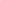 Наименьшее количество баллов набрали образовательные организации:среди общеобразовательных организаций в сельской местности - МБОУ «Усть-Кумирская средняя общеобразовательная школа» (74,4 б.);среди образовательных организаций дошкольного образования - МБДОУ «Детский сад № 8 «Сказка» общеразвивающего вида города Горно-Алтайска», в сельской местности — МАДОО «Детский сад «Весёлый городок» с. Онгудай (76,12 б.); среди организаций дополнительного образования - МБУ «Специализированная спортивная школа по горным лыжам и сноуборду г.  Горно-Алтайска» (87,62 б.), в сельской местности — МАУДО «Онгудайский центр детского творчества» (78,18 б.); среди организаций среднего профессионального образования – БПОУ РА «Горно-Алтайский государственный политехнический колледж имени М.З. Гнездилова» (90,94 б), среди сельских - АПОУ РА «Майминский сельскохозяйственный техникум» (86,6 б).Общеобразовательные организации города Горно-Алтайска в 2021 году в независмой оценке качества участие не принимали.В целом практически во всех муниципальных образовательных организациях, в отношении которых проведена независимая оценка качества, на снижение итогового балла в большей степени повлияли показатели критерия «Доступность образовательной деятельности для инвалидов».Значения показателей, характеризующих критерий «Доступность образовательной деятельности для инвалидов», колеблется от 45 до 100 баллов.Министерством труда, социального развития и занятости населения Республики Алтай при согласовании материалов оценки эффективности деятельности органов местного самоуправления муниципальных районов и городского округа в Республике Алтай в разделе «результаты независимой оценки качества условий оказания услуг муниципальными организациями в сфере социального обслуживания» рассмотрены целевые показатели и пояснительные записки муниципальных образований. Целевые показатели у всех равны нулю, так как все организации социального обслуживания Республики Алтай подведомственны непосредственно Министерству труда, социального развития и занятости населения Республики Алтай. В ведомстве муниципальных образований Республики Алтай и города Горно-Алтайска организаций социального обслуживания нет.Министерству труда, социального развития и занятости населения Республики Алтай подведомствены 17 организаций социального обслуживания населения, подлежащих независимой оценке качества условий оказания услуг:11 казенных учреждений Республики Алтай «Управления социального обслуживания населения»;автономное учреждение Республики Алтай «Республиканский Дом - интернат для престарелых и инвалидов № 2»;бюджетное учреждение Республики Алтай «Республиканский Дом - интернат для престарелых и инвалидов № 3»;автономное учреждение Республики Алтай «Дом - интернат для престарелых и инвалидов № 4»;автономное учреждение Республики Алтай «Республиканский психоневрологический интернат»;бюджетное учреждение Республики Алтай «Республиканский реабилитационный центр для детей и подростков с ограниченными возможностями»;автономное учреждение Республики Алтай «Комплексный центр социального обслуживания населения».В 2021 году независимая оценка качества условий оказания услуг организациями социального обслуживания Республики Алтай Министерством труда, социального развития и занятости населения Республики Алтай не проводилась.Результаты проведенной в 2020 году независимой оценки качества условий оказания услуг организациями социального обслуживания Республики Алтай размещены на сайте bus.gov.ru.В 2020 году независимая оценка качества условий оказания услуг организациями социального обслуживания Республики Алтай проведена в отношении 5 организаций:бюджетного учреждения Республики Алтай «Республиканский Дом - интернат для престарелых и инвалидов № 3»;автономного учреждения Республики Алтай «Дом - интернат для престарелых и инвалидов № 4»;автономного учреждения Республики Алтай «Республиканский психоневрологический интернат»;автономного учреждения Республики Алтай «Комплексный центр социального обслуживания населения»;казенного учреждения Республики Алтай «Управление социального обслуживания населения Усть-Коксинского района».РАЗДЕЛ III. ИТОГИ СОЦИОЛОГИЧЕСКИХ 
ОПРОСОВ НАСЕЛЕНИЯОценка населением эффективности деятельности руководителей органов местного самоуправления муниципальных образований в Республике Алтай, унитарных предприятий и учреждений, действующих на республиканском и муниципальном уровнях, акционерных обществ, контрольный пакет акций которых находится в государственной собственности Республики Алтай или в муниципальной собственности, осуществляющих оказание услуг населению муниципальных образований в Республике Алтай, городского округа и муниципальных районов в Республике Алтай осуществляется с 2010 года в рамках реализации Указа Президента Российской Федерации от 28 апреля 2008 года № 607 «Об оценке эффективности деятельности органов местного самоуправления городских округов и муниципальных районов».С 2014 года в соответствии с Указом Президента Российской Федерации от 7 мая 2012 года № 601 «Об основных направлениях совершенствования системы государственного управления» и постановлением Правительства Российской Федерации от 17 декабря 2012 года № 1317 «О мерах по реализации Указа Президента Российской Федерации от 28 апреля 2008 года № 607 «Об оценке эффективности деятельности органов местного самоуправления городских округов и муниципальных районов» и подпункта «и» пункта 2 Указа Президента Российской Федерации от 7 мая 2012 года № 601 «Об основных направлениях совершенствования системы государственного управления» осуществляется опрос мнения по оценке населением эффективности деятельности руководителей органов местного самоуправления муниципальных образований в Республике Алтай, унитарных предприятий и учреждений, действующих на республиканском и муниципальном уровнях, акционерных обществ, контрольный пакет акций которых находится в государственной собственности Республики Алтай или в муниципальной собственности, осуществляющих оказание услуг населению муниципальных образований в Республике Алтай, городского округа и муниципальных районов в Республике Алтай только с применением IT-технологий в сети «Интернет».Опрос проводился с размещением ссылок на опрос на сайтах Минэкономразвития РА, Правительства Республики Алтай и администраций муниципальных образований. Кроме того, администрации муниципальных районов и городского округа размещали объявления о проведении опроса в СМИ, досках объявлений.Деятельность органов местного самоуправления городского округа (муниципального района) организацией и качеством услуг, предоставляемых унитарными предприятиями и учреждениями, акционерными обществами в муниципальных образованиях Республики Алтай населением республики в 2021 году оценивается положительно, уровень удовлетворенности составил 73,0%, что выше уровня 2020 года на 6,9 процентных пунктов (в 2020 году – 66,1%).Степень удовлетворенности населения деятельностью органов местного самоуправления выше среднего по республике наблюдается в 6 муниципальных образованиях: Чойском (83,2%), Онгудайском (81,7%), Усть-Канском (81,6%), Кош-Агачском (80,5%), Шебалинском (74,1%) и Усть-Коксинском (74,0%) районах.Наихудшие результаты зафиксированы в Турочакском (55,2%), Чемальском (65,6%) и Майминском (68,9%) районах.Среднегодовая численность постоянного населения за 2021 год в республике составила 221,257 тыс. чел. Прирост к прошлому году составила 689 чел. или 0,3% (за 2020 год – 220,568 чел.). Доля городского населения составляет 29,2% (64, 531 тыс. чел.).Оценка численности постоянного населения (на 01.01.2022 года) – 
221 559 чел., в том числе по муниципальным образованиям:РАЗДЕЛ IV. РЕЗУЛЬТАТЫ ОЦЕНКИ ЭФФЕКТИВНОСТИ ДЕЯТЕЛЬНОСТИ ОРГАНОВ МЕСТНОГО САМОУПРАВЛЕНИЯ  ГОРОДСКОГО ОКРУГА И МУНИЦИПАЛЬНЫХ РАЙОНОВНа основе показателей эффективности деятельности органов местного самоуправления городского округа и муниципальных районов в соответствии с порядком и методиками, определёнными Указом Президента Российской Федерации от 28 апреля 2008 года № 607 и постановлением Правительства Российской Федерации от 17 декабря 2012 года № 1317, подводятся итоги оценки деятельности органов местного самоуправления городского округа и муниципальных районов.Предоставление грантов муниципальным образованиям в Республике Алтай в целях поощрения достижения наилучших значений показателей деятельности органов местного самоуправления городского округа и муниципальных районов в Республике Алтай по итогам 2021 года не осуществлялось. Расчет значения комплексной оценки показателей эффективности деятельности муниципальных образований в Республике Алтай не производился.Наименование муниципального образованияЧисленность на 01.01.2022 года, тыс. чел.Административный центр муниципального образованияИнформация о размещении докладов в сети «Интернет» (адрес официального сайта муниципального образования)Город Горно-Алтайск64,558г. Горно-Алтайскwww.gornoaltaysk.ruКош-Агачский район20,286с. Кош-Агачwww.mokoshagach.ruМайминский район34,647с. Маймаwww.maima-altai.ruОнгудайский район14,206с. Онгудайwww.ongudai-ra.ruТурочакский район12,265с. Турочакwww.turochak-altai.ruУлаганский район12,075с. Улаганwww.улаган-адм.рфУсть-Канский район14,743с. Усть-Канwww.moust-kan.ruУсть-Коксинский район15,875с. Усть-Коксаwww.ust-koksa-altay.ruЧемальский район11,235с. Чемалwww.chemal-altai.ruЧойский район7,946с. Чояwww.чойский-район.рфШебалинский район13,723с. Шебалиноwww.шебалино-алтай.рфРеспублике Алтай, всего221,559www.altai-republic.ru